_________ сессия		                                       от «____» _______ 2020 годачетвертого созыва						     № _____Об утверждении Положения о порядке реализации правотворческой инициативы граждан в Солнечном сельском поселении Советского муниципального района Республики Марий ЭлРуководствуясь статьей 26 Федерального Закона от 6 октября 2003 года №131-ФЗ «Об общих принципах организации местного самоуправления в Российской Федерации», в соответствии со статьей 12 Устава Солнечного сельского поселения Советского муниципального района Республики Марий Эл, Собрание депутатов  Солнечного сельского поселения Советского муниципального района Республики Марий Эл             р е ш и л о:1. Утвердить прилагаемое Положение о порядке реализации правотворческой инициативы граждан в Солнечном сельском поселении Советского муниципального района Республики Марий Эл.2. Признать утратившими силу следующие решения Собрания депутатов муниципального образования «Солнечное сельское поселение»:          - от 04.10.2012 года № 144 «Об утверждении Положения о порядке реализации правотворческой инициативы граждан в муниципальном образовании «Солнечное сельское поселение».3. Настоящее решение обнародовать и разместить в информационно-телекоммуникационной сети Интернет официальный интернет-портал Республики Марий Эл (адрес доступа: mari-el.gov.ru).4. Настоящее решение вступает в силу после его обнародования.                          Глава Солнечного сельского поселения		                                  Ф.Г. ЧешаеваПОЛОЖЕНИЕо порядке реализации правотворческой инициативы граждан вСолнечном сельском поселении Советского муниципального района Республики Марий Эл1. Общие положения1.1. Настоящее Положение разработано в соответствии со статьей 26 Федерального закона от 6 октября 2003 года № 131-ФЗ «Об общих принципах организации местного самоуправления в Российской Федерации» и статьей 12 и направлено на реализацию права граждан Российской Федерации на осуществление местного самоуправления посредством выдвижения правотворческой инициативы.1.2. В целях настоящего Положения под правотворческой инициативой (далее - правотворческая инициатива) понимается форма участия населения в осуществлении местного самоуправления путем внесения гражданами, обладающими избирательным правом и проживающими на территории Солнечного сельского поселения Советского муниципального района Республики Марий Эл, проектов муниципальных правовых актов с инициативой их принятия (издания), внесения изменений в действующие муниципальные правовые акты в орган или должностному лицу местного самоуправления Солнечного сельского поселения Советского муниципального района Республики Марий Эл, в компетенцию которых входит принятие (издание) соответствующих актов.1.3. Правотворческая инициатива граждан должна быть выражена в виде проекта предлагаемого к принятию (изданию) муниципального правового акта. Проекты муниципальных правовых актов должны соответствовать требованиям, установленным нормативным правовым актом органа местного самоуправления или должностного лица местного самоуправления, на рассмотрение которого вносятся указанные проекты.2. Формирование инициативной группы по реализации правотворческой инициативыПравотворческая инициатива осуществляется через инициативную группу граждан по реализации правотворческой инициативы (далее - инициативная группа граждан). Минимальная численность инициативной группы граждан составляет 3 процента от числа жителей поселения, обладающих избирательным правом. Инициативная группа граждан считается созданной со дня принятия решения о ее создании. Указанное решение оформляется протоколом собрания инициативной группы граждан, который подписывается всеми членами инициативной группы граждан.2.3. Члены инициативной группы граждан на собрании инициативной группы граждан:1) избирают из своего состава председателя, секретаря и уполномоченного представителя инициативной группы граждан. Уполномоченный представитель от имени инициативной группы граждан участвует в обсуждении и рассмотрении проекта муниципального правового акта, внесенного в порядке реализации правотворческой инициативы.2) формулируют содержание проекта муниципального правового акта. Текст указанного проекта прилагается к протоколу собрания инициативной группы граждан и заверяется подписями председателя и секретаря инициативной группы граждан.2.4. Список членов инициативной группы граждан прилагается к протоколу собрания инициативной группы граждан и является его неотъемлемой частью, каждая страница указанного списка заверяется подписями председателя и секретаря инициативной группы граждан.2.5. Решения, принимаемые инициативной группой граждан, оформляются протоколами собрания инициативной группы граждан. Указанные протоколы подписываются председателем и секретарем инициативной группы граждан.3. Сбор подписей в поддержку правотворческой инициативы3.1.	Инициативная группа осуществляет сбор подписей в
поддержку правотворческой инициативы со дня, следующего за днем ее создания.3.2.	Осуществлять сбор подписей вправе совершеннолетний
дееспособный гражданин Российской Федерации, обладающий  избирательным правом.3.3.	Подписи в поддержку правотворческой инициативы собираются посредством внесения их в подписные листы (Приложение №1), содержащие наименования проекта муниципального правового акта, выносимого на рассмотрение органа или должностного лица местного самоуправления.Лицо, собирающее подписи, должно представить по требованию лиц, ставящих свои подписи в подписные листы, копию протокола собрания инициативной группы граждан с прилагаемым текстом проекта муниципального правового акта.3.4.	Гражданин, проживающий на территории Солнечного сельского поселения Советского муниципального района Республики Марий Эл и достигший возраста 18 лет, ставя свою подпись в подписном листе, собственноручно указывает в нем свои фамилию, имя, отчество (при наличии), год рождения (в возрасте 18 лет на день внесения подписи - дополнительно день и месяц рождения), адрес места жительства, серию, номер паспорта или иного документа, удостоверяющего его личность, а также дату внесения подписи.3.5.	Расходы, связанные со сбором подписей, несет инициативная
группа граждан.4. Внесение проекта нормативного правового акта порядке реализации правотворческой инициативы4.1. В целях реализации правотворческой инициативы, инициативная группа граждан вносит в орган местного самоуправления, в компетенцию которого входит принятие муниципального правового акта, следующие документы:итоговый протокол инициативной группы сбора подписей, в котором указывается общее количество собранных подписей, с пронумерованными и сброшюрованными подписными листами;проект муниципального правового акта;-	пояснительную записку, содержащую обоснование  необходимости принятия муниципального правового акта, его целей и основных положений;- финансово-экономическое обоснование (в случае внесения проекта муниципального правового акта, реализация которого потребует дополнительных материальных и иных затрат);список инициативной группы граждан с указанием фамилии, имени, отчества, сведений о серии, номере и дате выдачи паспорта или иного удостоверяющего личность документа, адреса места жительства и телефона членов группы;протокол собрания, на котором было принято решение о создании инициативной группы граждан для реализации правотворческой инициативы. К протоколу прилагается сопроводительное письмо, в котором указываются лица, уполномоченные представлять инициативную группу граждан в процессе рассмотрения правотворческой инициативы.4.2. Проект  муниципального правового акта, принятие (издание) которого не относится к компетенции органа или должностного лица местного самоуправления, возвращается в течение 5 календарных дней инициаторам без рассмотрения.4.3. В течение 5 календарных дней со дня получения органом или должностным лицом местного самоуправления указанных документов инициативной группы граждан проводится проверка правильности оформления документов: соответствие перечню и форме прилагаемых к внесенному проекту документов, установленным органом или должностным лицом местного самоуправления, на рассмотрение которого вносится проект, в том числе наличие протокола собрания инициативной группы граждан с приложением списка членов инициативной группы.Орган или должностное лицо местного самоуправления вправе отказать инициативной группе граждан в принятии указанных документов только в случае нарушения требований настоящего пункта.4.4. Отказ в принятии документов не является препятствием для повторной подачи документов в порядке реализации правотворческой инициативы при условии устранения инициативной группой граждан нарушений, явившихся основанием для отказа в принятии документов. Отказ в принятии документов инициативной группы граждан оформляется в письменной форме.Представители инициативной группы граждан вправе обжаловать в установленном федеральным законом порядке решение об отказе в принятии документов.5. Рассмотрение правотворческой инициативы5.1. Проект муниципального правового акта, внесенный в порядке реализации правотворческой инициативы, подлежит обязательному рассмотрению органом или должностным лицом местного самоуправления в течение трех месяцев со дня его официального представления инициативной группой граждан.	5.2. Уполномоченный представитель инициативной группы граждан не позднее чем за 10 календарных дней до дня рассмотрения проекта внесенного муниципального правового акта должен быть уведомлен в письменной форме о дате и времени его рассмотрения. Уполномоченному представителю инициативной группы граждан обеспечивается возможность изложения своей позиции при рассмотрении указанного проекта.В случае внесения проекта муниципального правового акта в Собрание депутатов Солнечного сельского поселения Советского муниципального района Республики Марий Эл указанный проект рассматривается на очередной (внеочередной) сессии Собрания депутатов Солнечного сельского поселения Советского муниципального района Республики Марий Эл.5.3. Муниципальный правовой акт, проект которого внесен в качестве правотворческой инициативы, принимается (издается) в порядке, установленном Уставом Солнечного сельского поселения Советского муниципального района Республики Марий Эл для принятия (издания) муниципальных правовых актов.5.4. Мотивированное решение, принятое по результатам рассмотрения проекта муниципального правового акта, внесенного в порядке реализации правотворческой инициативы граждан, подлежит обязательному опубликованию (обнародованию) в порядке, предусмотренном Уставом Солнечного сельского поселения Советского муниципального района Республики Марий Эл, и должно быть официально в письменной форме в течение 5 календарных дней со дня рассмотрения проекта доведено до сведения внесшей его инициативной группы граждан.ПОДПИСНОЙ ЛИСТМы, нижеподписавшиеся, поддерживаем предложение инициативной группы о внесении проекта муниципального правового акта_____________________________________________________________________________________________________________________________________________________________________________________________________________________(наименование муниципального правового акта)Подписной лист удостоверяю:______________________________________________________________________________________________________________________________________________(фамилия, имя, отчество, место жительства, серия и номер паспорта или заменяющего его документа члена инициативной группы граждан, собиравшего подписи)_________________________________________________________(подпись и дата)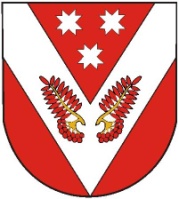 РОССИЙ ФЕДЕРАЦИЙМАРИЙ ЭЛ РЕСПУБЛИКЫСЕСОВЕТСКИЙ МУНИЦИПАЛ РАЙОНЫСО СОЛНЕЧНЫЙ ЯЛ  ШОТАН ИЛЕМЫН ДЕПУТАТ-ВЛАК ПОГЫНЖОПУНЧАЛРОССИЙ ФЕДЕРАЦИЙМАРИЙ ЭЛ РЕСПУБЛИКЫСЕСОВЕТСКИЙ МУНИЦИПАЛ РАЙОНЫСО СОЛНЕЧНЫЙ ЯЛ  ШОТАН ИЛЕМЫН ДЕПУТАТ-ВЛАК ПОГЫНЖОПУНЧАЛРОССИЙСКАЯ ФЕДЕРАЦИЯРЕСПУБЛИКА МАРИЙ ЭЛСОБРАНИЕ ДЕПУТАТОВ СОЛНЕЧНОГО СЕЛЬСКОГО ПОСЕЛЕНИЯ СОВЕТСКОГО МУНИЦИПАЛЬНОГО РАЙОНАРЕШЕНИЕРОССИЙСКАЯ ФЕДЕРАЦИЯРЕСПУБЛИКА МАРИЙ ЭЛСОБРАНИЕ ДЕПУТАТОВ СОЛНЕЧНОГО СЕЛЬСКОГО ПОСЕЛЕНИЯ СОВЕТСКОГО МУНИЦИПАЛЬНОГО РАЙОНАРЕШЕНИЕУтвержденорешением Собрания депутатовСолнечного сельского поселения Советского муниципального района Республики Марий Элот __________ 2020 г. № ______Приложение № 1к Положению о порядке реализации правотворческой инициативы граждан вСолнечном сельском поселении Советского муниципального района Республики Марий Эл№ п/пФамилия, имя,          отчествоГод рождения (в возрасте 18 лет на день внесения  подписи -  дополнительно день и месяц   рождения)Адрес места    жительстваСерия и    номер  паспорта    или заменяющего его  документа Дата внесения подписиПодпись